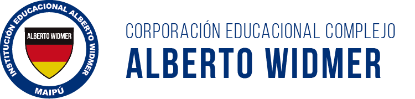 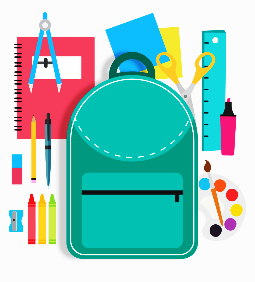 LISTA DE ÚTILES 2024TERCEROLos estudiantes deben manejar diariamente en su mochila un estuche con:(El estuche debe ser revisado diariamente con el fin de reponer aquellos útiles gastados o extraviados)* LOS ESTUDIANTES DEBEN USAR, DE MANERA OBLIGATORIA, COTONA BEIGE (NIÑOS) Y DELANTAL ROSADO (NIÑAS)Traer según horario:Los materiales que están a continuación deben entregarse a fines de Marzo.Todos deben estar identificados con el nombre del estudiante.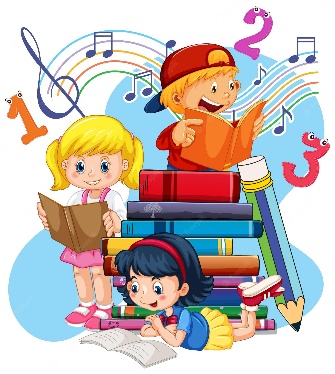 * Las evaluaciones de las Lecturas Complementarias se realizan la última clase de Lenguaje del mes en curso. 2 Lápiz grafito.Goma de borrar.Regla de 20 cm.12 lápices de colores de madera.Destacador.Pegamento en barra.1 tijera punta roma.Sacapuntas con receptáculo.1 lápiz bicolor (rojo y azul)Lenguaje y Comunicación1 cuaderno de 100 hojas cuadro grande.1 diccionario de la lengua española.Caligrafix horizontal 3° básico .Forro rojo.Matemática1 cuaderno de 100 hojas cuadro grande.Forro azul.Academia de Matemáticas.1 cuaderno de 100 hojas cuadro grande.Forro azul.Historia y Geografía1 cuaderno de 100 hojas cuadro grande.Forro naranjo.Ciencias Naturales1 cuaderno de 100 hojas cuadro grande.Forro verde.Inglés1 cuaderno cuadro grande 100 hojas, universitario.Forro blanco.Artes Visuales1 cuaderno de croquis universitario. 80 hojas.Forro amarillo.Tecnología1 cuaderno cuadro grande 60 hojas.Forro celeste.Religión1 cuaderno cuadro grande 60 hojas.Forro rosado.Música1 cuaderno cuadro grande 60 hojas.Educación Física y Salud1 cuaderno cuadro grande 60 hojas.Útiles de aseo personal: Colonia en envase de plástico, toalla de mano, jabón individual y polera de cambio del colegio o blanca (traer clase a clase).Forro café.Libreta de comunicaciónEste debe llegar todos los días al colegio.2 block de dibujo Nº 99.1 carpeta de cartulina española.2 carpetas de cartulina de color.1 carpeta de Papel lustre.1 carpetas de papel entretenido.1 plumón permanente (negro).1 carpeta de goma eva brillante.1 caja de plasticina 12 colores.1 pegamento en barra.Cinta adhesiva transparente.2 pinceles Nº 4 y N° 8.4 sobres de papel lustre.1 caja de témperas de 12 colores.1 set de regla de geometría, transportador de 180.MesTítuloAutor(a)EditorialMARZOEL LUGAR MÁS BONITO DEL MUNDO.ANN CAMERONALFAGUARAABRILOTTO ES UN RINOCERONTE.OLE LUND KIRKEGAARDSANTILLANAMAYO¿SEGUIREMOS SIENDO AMIGOS?PAULA DANZIGERALFAGUARAJULIOLA FAMILIA GUÁCATELA.MAURICIO PAREDESALFAGUARAAGOSTOCÓMO DOMESTICAR A TUS PAPAS.MAURICIO PAREDES ALFAGUARAOCTUBRECUENTO A BEATRIZ.ESTHER COSANIZIG - ZAG